FARIS AHMED SIDDIQUI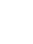 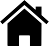 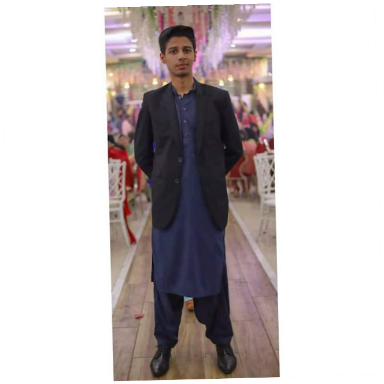 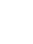 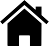 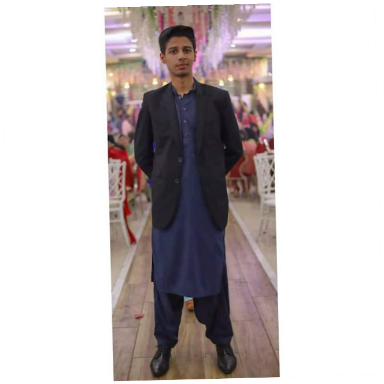 Software Engineer	PROFILE STATEMENT:	FATHER NAME: IQBAL AHMED SIDDIQUI CNIC NO:42201-4676153-7EMAIL: farissdidiqui865@gmail.comPERSONAL STATEMENT:Passionate and hospitable about the customer service. Hard working and enthusiastic for the job. Want to experience new fields and will work hard to obtain a position that will utilize my dedication to organization’s needs and development and increase my performance through creativity and high order- thinking.WORK EXPERIENCE:RJ BPO Solutions experience of  8  months.Inbound and Outbound CSRD CACTUS experience of 2 months.Outbound CSRPRODIGY SOLUTIONS11 months.EDUCATION:UNDERGRADUATE(Software Engg. 5th SEM)Sir Syed University of engineering & technology INTERMEDIATEBahria College Karsaz Pre-EngineeringMATRICULATIONShaheen Public School CERTIFICATESHaving Certification in Data Structures & Algorithms.Excellent Handgrip in Java.Currently doing Web & App Development(HTML & CSS DONE)